建构物理单元知识体系需要对物理学的各个领域进行分类和归纳，确定物理学单元的结构和层次，并在单元之间建立相应的关系，形成一个具有内在逻辑结构的体系。建构物理单元知识体系的一般步骤：确定物理学单元：将单元中的各个概念、原理、方法等进行分类和归纳，确定物理学单元的结构和层次。构建知识关系：在单元内部建立相应的关系，如概念之间的定义关系、原理之间的逻辑关系、方法之间的应用关系等。3.确定层次：将单元和物理学关系进行层次化，形成物理学知识体系的层次结构。4.完善和优化知识体系：在实际应用中不断完善和优化知识体系，增强其实用性和适用性。在“物理观念”的教与学中，教师是俯瞰视角，学生是仰视视角。我们要发挥教师的优势去做单元设计，它是顶层设计，也是底层逻辑。它会指导我去做真正的“引领”。我们摸清知识的脉络，预判那些潜在的风险。然后我们走在前面，引导着孩子们。让他们尽情的观察、触碰、尝试、体悟、思考、积累，了解这一路的点点滴滴，理解这万物的来龙去脉。当我们一起走出知识的丛林，登上山顶时，孩子们也可以俯瞰山川，谈笑鸿儒。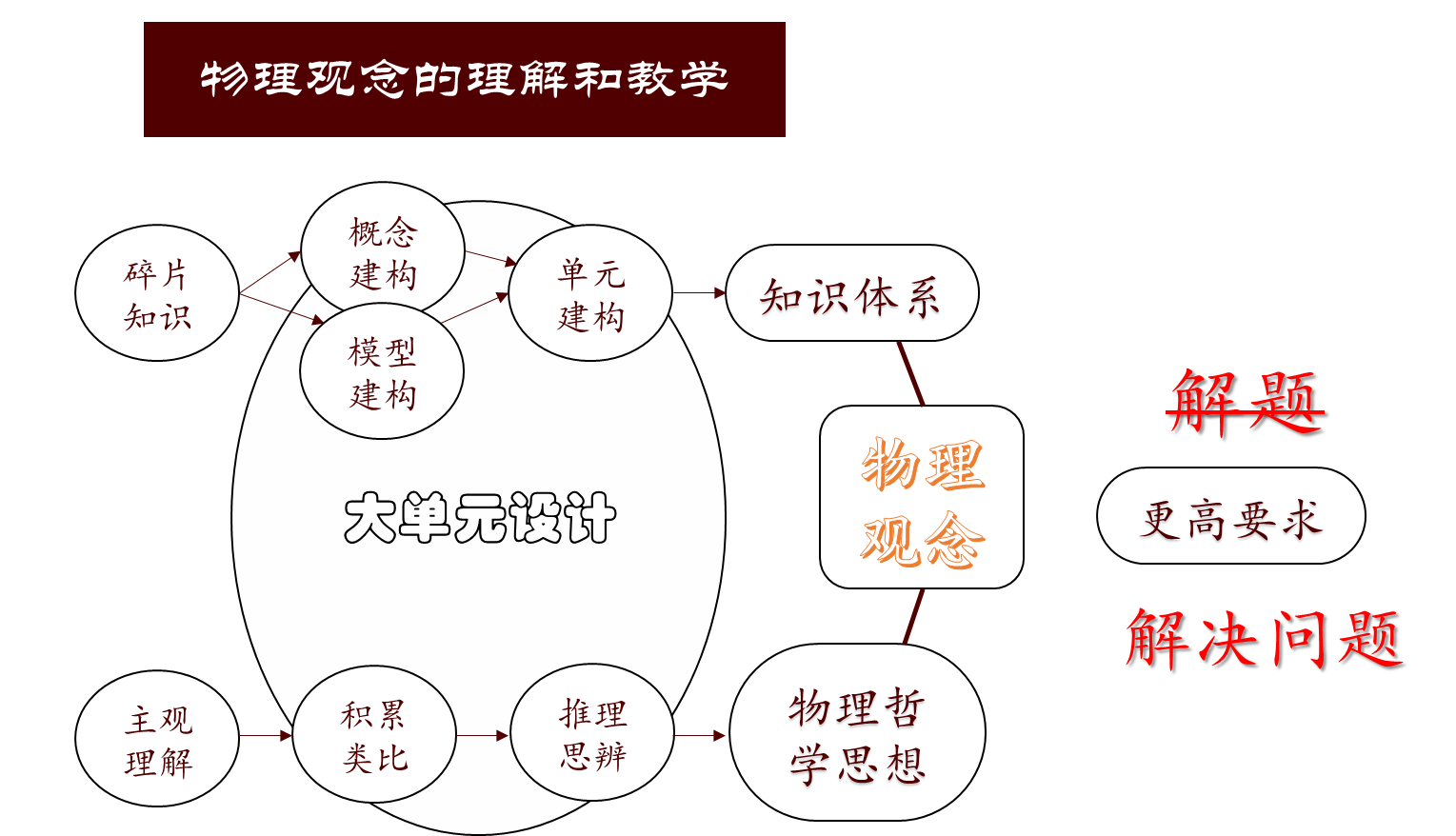 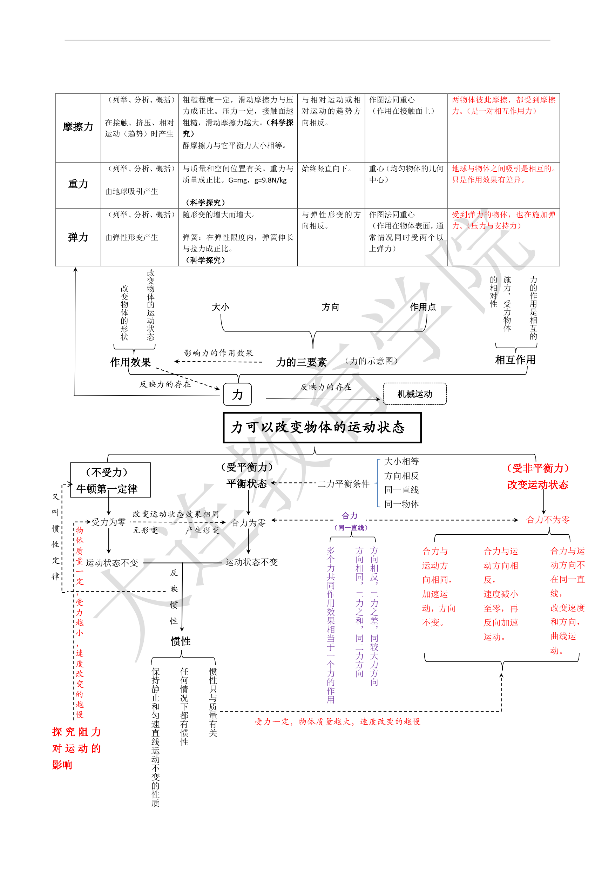 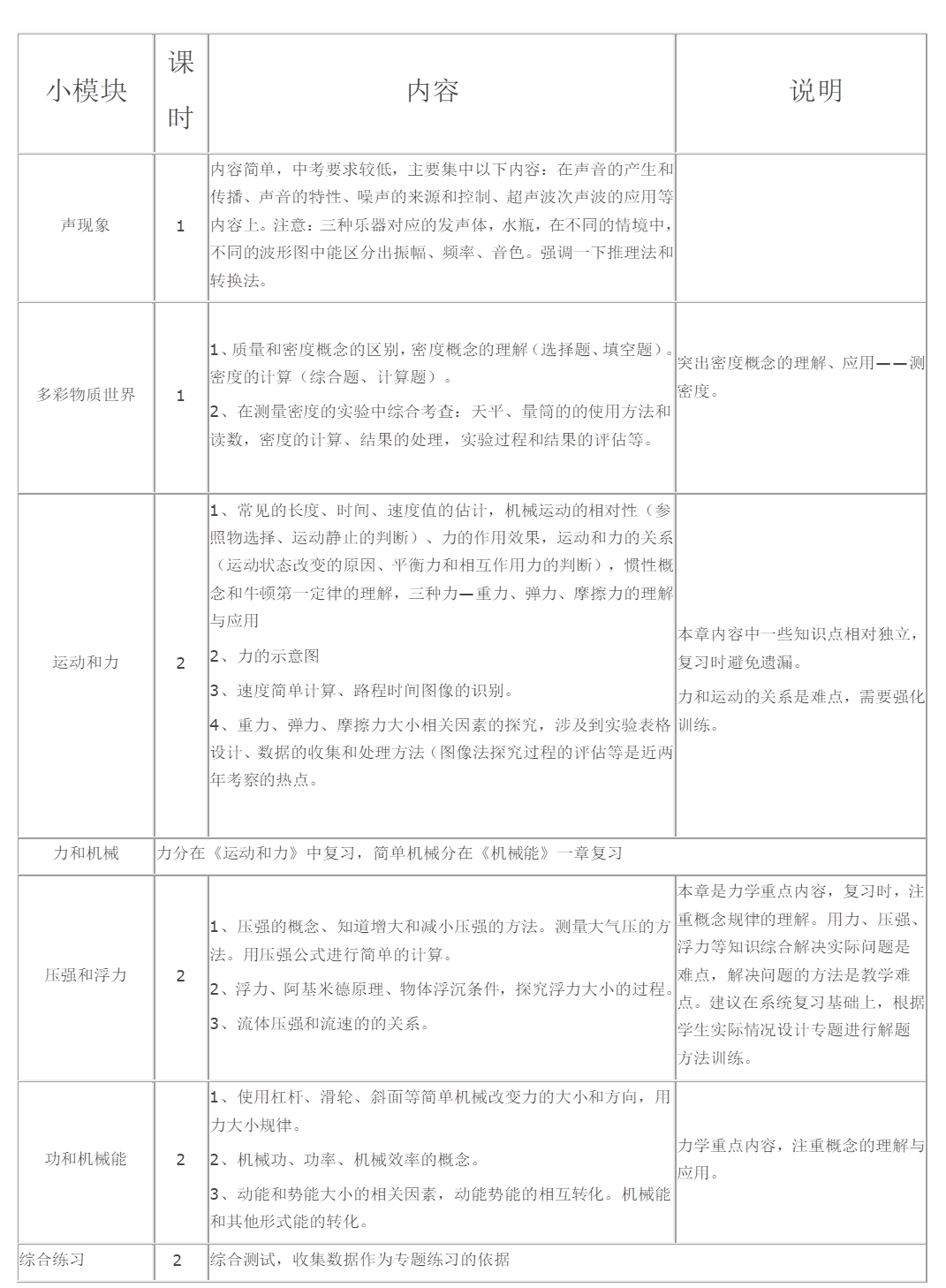 